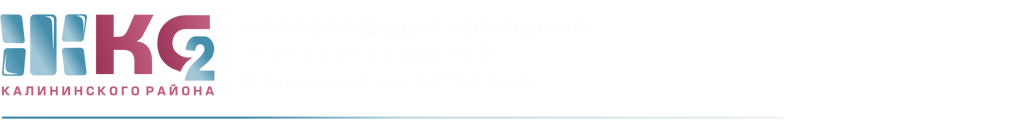 ОТЧЕТо деятельности АДС с 01.07.2019- 05.07.2019г. ПодразделениеПоступило заявок от населенияПоступило заявок от населенияПоступило заявок от населенияПоступило заявок от населенияПримечаниеПодразделениевсегона исполненииотказывыполненоПримечаниеВнутренние заявки ЖКСВнутренние заявки ЖКСВнутренние заявки ЖКСВнутренние заявки ЖКСВнутренние заявки ЖКСВнутренние заявки ЖКСЖКС3691033266из них:АДС212291183из них:аварийные381-37электрики728-64платные811416727100из них:Тех. Обслуживание ИПУ6011149ЖЭУ- 52813-15ЖЭУ- 64027-13ЖЭУ- 85618138кровля116-5ЖЭУ- 232210112